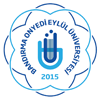 BANDIRMA ONYEDİ EYLÜL ÜNİVERSİTESİSAĞLIK BİLİMLERİ ENSTİTÜSÜ /  YARIYILI   SINAV PROGRAMIDök. No: Sayfa No:1/1SINAV GÜNÜSINAV SAATİSINAV YERİDERS ADISORUMLU ÖĞRETİM ÜYESİ03/02/202210:00ÇevrimiçiYoksulluk ve Sosyal YardımDr. Öğr.Üyesi Zeynep ACA03/02/202213:00ÇevrimiçiSosyal Hizmetin Sosyolojik TemelleriDr. Öğr.Üyesi Adem BÖLÜKBAŞI08/02/202211:00SBF Toplantı Salonu(Tarihi Bina)Sosyal Hizmet KuramlarıDr. Öğr.Üyesi Fikri KELEŞOĞLU08/02/202213:00SBF Toplantı Salonu(Tarihi Bina)Bilimsel Araştırma Yöntem ve Yayın EtiğiDoç. Dr. Recep YILDIZ